Cover Page: CLIENT-DRIVEN! SUPPORTING OUR CLIENTS TO ACHIEVE THEIR FULL POTENTIAL! ABOUT US Alhababi Law firm was founded by Khalid Alhababi, who used to be among the first Qatari legal counselors to join the legal department of Ras Gas, which later merged with Qatar Gas. After extensive experience at Ras Gas, Khalid Alhababi established this law firm with the vision of creating a Qatari law firm applying international standards both in the quality of legal services and client relationship.  With this determination for excellence, Alhababi has been privileged to have top lawyers and staff with vast experiences and high qualifications. The team at Alhababi Law Firm speaks Arabic, English, French, and Italian! Alhababi cooperates with a unique network of of-counsels and international law firms. VISION To be a Client-Driven law firm recognized by its prime quality legal services supporting clients accomplish their objectives.  MISSION To be committed to delivering exceptional value to our clients through the application of international best practices in legal services. Our highly capable and qualified lawyers are dedicated to providing our clients with innovative solutions to the challenges and conflicts that may face in their business operations. Our Client Care team is devoted to the satisfaction of our clients through the assurance of quality services and the utmost professional communications.   CORE VALUES 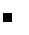 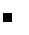  CLIENT-DRIVEN Every client is vital; we are committed to appreciate our clients’ needs and challenges to support them in reaching their objectives.    EXCELLENCE To be meticulous in our attention to details and to relentlessly pursue the delivery of outstanding services! INTEGRITY To be honest, trustworthy, respectful and ethical in our solid commitment to our clients!  LEADERSHIP  Khalid Alhababi Khalid Alhababi established Alhababi Law Firm in 2016 with the vision to be among the top law firms in Qatar. After graduation from Qatar University College of Law, he started his career as a legal counselor at Ras Gas. During his practice at Ras Gas, he concluded a program at Bournemouth Business School International in the United Kingdom, he was fortunate as well to be an intern at White & Case in New York and London. Khalid Alhababi has a distinguished experience in litigation and local arbitration in all commercial and civil law cases and he provides legal consultations in all business law areas.  Dr. Hassan Okour Dr. Hassan Okour has joined Qatar University in Fall of 2009 until Spring 2019 and held the position of the Dean of the College of Law for the term Spring 2010Spring 2014.  Before joining Qatar University, Dr. Okour was a professor at German Jordanian University, and taught as well at Princess Sumaya University of Technology.  In addition, Dr. Okour has been a member of the Jordanian Bar as a practicing lawyer since 1999. Dr. Okour held the position of the Regional Manager at Talal Abu Ghazaleh Legal in 2008.  Dr. Okour holds a Bachelor of Law from the University of Jordan, an LLM (Master of Laws) and an SJD (Doctor of Juridical Science) from Southern Methodist University in Texas, USA. The most important courses taught by Dr. Okour were: Corporate Law, Finance Law, International Business Law, Anglo-American Legal System, Oil and Gas Law, Electronic Commerce Law, Business Ethics, and Business Law. Dr. Okour’s areas of expertise are in Corporate Law, Finance Law, Technology Law, Construction Law, Energy Law and Policy, and International Business Transactions.  Ionela Costea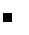 Ionela graduated from Business Management, Icon Training Centre with a degree in Business Management.Ionela has gained an extensive experience over ten years of business management, sales, and marketing of private businesses in Cyprus and Qatar. She continued her career at SSP which is a leading global food & beverage company in the travel market, where she managed and developed plans and strategies for the key accounts of the international sales. Building on her well-established career in business management, Ionela is currently leading the Client Care team at Alhababi Law Firm in Qatar, which is one of the top law firms in the country serving key national and international clients.  • OUR SERVICES Corporate Transactions Our lawyers provide clients with sophisticated legal services that meet the needs of SMEs and large corporations. Our services cover the broad spectrum of corporate transactions including forming companies, corporate restructuring, corporate governance, distributorships, sales agencies and dealerships, purchase orders, supply contracts, local and international sales of goods, intellectual property registration and licensing agreements, government contracting, and other forms of business transactions.  Litigation and Trail Practice Our lawyers have extensive court and trail practice in the Qatari courts and have tried cases include litigation issues of contractual and commercial disputes. Alhababi handles litigation and trail practice matters including civil appeals, commercial and business litigation, commercial landlord/tenant disputes, contract disputes, employment law claims, partnership and corporate dissolutions, real estate litigation, and other commercial and civil law disputes.  Arbitration:  Our lawyers provide services on all aspects of the arbitration including drafting arbitration clauses, the type, and seat of arbitration, the formation of the tribunal, arbitral procedure, and most importantly enforcement of arbitration awards in Qatar. International arbitration is usually conducted under the auspices of major arbitral institutions such as the International Chamber of Commerce (ICC), the International Center for Dispute Resolution (ICDR), and the London Court of International Arbitration (LCIA).  Construction Law Alhababi provides high-quality legal services to construction professionals for all stages of the construction process: corporate formation, certification, bids, contract negotiation, impact and delay claim analysis, and dispute resolution including arbitration. Construction disputes vary from disputes over cost and duration of the project, the quality of the work, and responsibility for injuries or damages suffered during the project. We provide our legal services to project owners, architects, engineers, general contractors, subcontractors, construction managers, material suppliers, banks, and insurance companies.  Finance Law Our lawyers have experience in the main practice areas of finance including banking, project finance, capital markets, and dispute resolution. Our finance practice covers the representation of financial organizations in lending transactions to borrowers, fiduciary activities, payment systems, risk management, and litigation. The firm provides legal consultation on finance for corporations, governmental organizations, and banks. Insurance Law Our firm provides quality representation and personal service for both insurers and policyholders. Insurance counseling covers a wide array of issues ranging from assessments of coverage for losses, formulating a favorable policy language, and representation in coverage disputes. However, our insurance law services are limited to Insurance Law (Takaful). Import and Export Our multilingual lawyers specialized in international commerce and customs offer a unique set of skills to support companies involved in import and export. We support our international commerce clients in their dealings with the relevant government organizations; most importantly Qatar General Authority of Customs, as well as Qatar General Organization for Standards and Metrology.  Alhababi support clients mainly with import/export audits, compliance procedure, trade analysis, penalty mitigation, and litigation.  Hospitality Law Alhababi specialized lawyers in hospitality law supports clients in the hotel, resort, restaurant, and travel industries. Our lawyers provide advice to owners, operators, developers, services providers, lenders, and investors. Our hospitality practice covers development, acquisition, and disposition, branding and, licensing, joint venter and partnership agreements, and dispute resolutions.  Real Estate Law Our real estate practice involves the representation of buyers and sellers in the acquisition and disposition of the various kinds of real estate including office buildings, retail centers, hotels, industrial properties, and residential properties. We serve our clients as well in the negotiation and preparation of development and construction agreements. The real estate practice covers the negotiation and development of lease contracts as well. Litigation in the real estate involves the representation of real estate owners, buyers, developers, and lenders in contract disputes.  